START-MELDUNGMajestic startet ein neues Label: Sunseitn. Bayerische Filme für Bayern.Den Auftakt macht ein ungewöhnliches bayerisches Roadmovie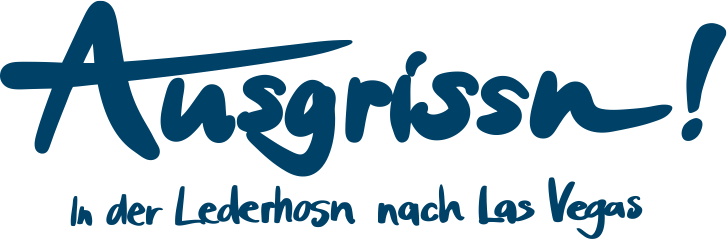 Ab 13. August bayernweit in den Kinos22. Juni 2020  Sehr geehrte Damen und Herren,liebe Kolleginnen und Kollegen,„Habt‘s scho recht. Scheißt’s Eich nix, dann feid Eich nix!“Wir freuen uns, Ihnen heute den Kinostart eines erfrischend sympathischen und authentischen Dokumentarfilms bekannt zu geben: AUSGRISSN! wird am 13. August bayernweit in den Kinos starten.Die Brüder Julian und Thomas Wittmann wollen raus aus dem Alltag in ihrem bayerischen Dorf – und reißen aus. Um die große Freiheit, das Abenteuer und das Glück in der Ferne zu suchen. 12.000 Kilometer auf zwei alten Mopeds, die sie von Bayern an die Nordsee, über den großen Teich nach New York und weiter durch das Land der unbegrenzten Möglichkeiten führen. In Lederhosen nach Las Vegas! Und mit jedem Kilometer, jedem Abenteuer und jeder Herausforderung kommen sie sich und ihrer Suche nach Freiheit ein Stück näher.Sie tun einfach das, wovon jeder irgendwann träumt. Vorgezeichnete Lebenswege und die Enge ihres bayerischen Dorfes – das wollen die sympathischen Brüder hinter sich lassen. Ihr Drang nach Freiheit führt sie auf eine einzigartige Reise. Unvoreingenommen und liebenswert stürzen sich die beiden in ihr großes Abenteuer. Auf ihrem Roadtrip treffen sie auf die unterschiedlichsten Menschen: Aussteiger, Hells Angels, Waffennarren, Überlebenskünstler. Erst viele tausend Kilometer von zuhause entfernt, erkennen sie, was ihre bayerische Heimat ihnen bedeutet. Ein Kamerateam begleitet die Beiden. Die Erlebnisse werden Tag und Nacht festgehalten: hautnaher Culture-Clash, große Faszination und totale Erschöpfung. Nach ihrer Rückkehr versammelt sich das ganze Dorf im Gasthof, um sich den Film der Brüder anzusehen. Dabei kommt der ein oder andere ins Grübeln über verpasste Chancen und nicht gelebte Träume... Ein bayerischer Roadmovie-Dokumentarfilm mit beeindruckenden Bildern und einer wunderbaren Mischung aus urkomischen, abenteuerlichen und nachdenklichen Momenten, von und mit Julian und Thomas Wittmann. In Gastrollen der Spiel-Rahmenhandlung sind Monika Gruber, Roland Hefter, Angelika Sedlmeier, Hans Stadlbauer, Arnd Schimkat, Winfried Frey, Stephanie Liebl und Werner Rom zu sehen. Produziert wurde der Wittmann-Brüder Film von Schau Hi Films.Der Majestic Filmverleih hat bereits zahlreiche Filme mit bayerischem Fokus in die Kinos gebracht: Marcus H. Rosenmüllers SOMMER IN ORANGE und BESTE CHANCE, Gerhard Polts UND ÄKTSCHN! sowie die Elmar Wepper-Filme KIRSCHBLÜTEN-HANAMI, DREIVIERTELMOND und GRÜNER WIRD‘S NICHT, SAGTE DER GÄRTNER UND FLOG DAVON. Für AUSGRISSN! wurde ein Label ins Leben gerufen, unter dem zukünftig weitere bayerische Kinofilme veröffentlicht werden sollen – ein „Dahoam“ für und von Bayern: Majestic Sunseitn.
Dafür hat sich Majestic mit dem soulkino-Team von Andrea Hailer zusammengetan, die bereits unzählige bayerische Kinostarts zum Erfolg geführt hat – mit Liebe und Verbundenheit zu den bayerischen Kinos und Filmemachern. Sunseitn – ein Wort für Südseite, Sonnenseite – steht für das freundschaftliche, herzliche Miteinander. Majestic Sunseitn eben!Sollten Sie Interesse an Interviews mit den Filmemachern oder den Darsteller*innen haben, weitere Informationen benötigen oder Rückfragen haben, können Sie sich jederzeit an die betreuende Presseagentur Martell PR wenden. Screener-Links des Films können Sie ebenso hier anfragen.  Pressematerial finden Sie unter: www.filmpresskit.deKontakt für Presseanfragen:			Martell PR - Maren MartellTel. 0174 / 317 4000martell@maren-martell.deMarketing Majestic SunseitnAlexandra Schlüter, alexandra.schlueter@majestic.deAndrea Hailer, andrea@soulkino.dewww.majestic.dewww.soulkino.de